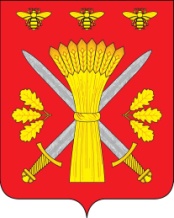 РОССИЙСКАЯ ФЕДЕРАЦИЯОРЛОВСКАЯ ОБЛАСТЬТРОСНЯНСКИЙ  РАЙОННЫЙ СОВЕТ НАРОДНЫХ ДЕПУТАТОВРЕШЕНИЕ  29 декабря 2012 года                                                                                  №187         с. ТроснаПринято на пятнадцатом заседании Троснянского районного Совета народных депутатов четвёртого созыва О внесении изменений  в решение  Троснянского районного Совета  народных депутатов от 27 ноября 2012 года № 171 «О муниципальной службе в Троснянском районе»Троснянский районный Совет народных депутатов РЕШИЛ:             1. Внести в решение Троснянского районного Совета народных депутатов  от 27 ноября 2012 года №171 «О муниципальной службе в Троснянском районе» следующие изменения:1) в пункте 3 статьи 8 приложения 1 «Размеры должностных окладов муниципальных служащих являются едиными исходя из следующих коэффициентов соотношения должностного оклада к базовому должностному окладу:» слова «председатель контрольного органа - 2,5» заменить на слова «председатель контрольного органа - 2,7».        2. Настоящее решение вступает в силу с 1 января 2013 года и подлежит обнародованию.Председатель районного Совета                                                      Глава районанародных депутатов                         В. И. Миронов                                               В. И. Миронов            